* İşyeri cumartesi günleri çalışıyorsa doldurulacaktır. Cumartesi günleri çalışılmıyor ise bu alan boş bırakılacaktır.** Öğrenci devamsız veya izinli ise  şeklinde işaretlenecektir. ADI VE SOYADIÖĞRENCİ NO HAFTATARİH ARALIĞIPAZARTESİSALIÇARŞAMBAPERŞEMBECUMACUMARTESİ*01. HAFTA 11.02.2019 –     .02.201902. HAFTA 03. HAFTA 04. HAFTA 05. HAFTA 06. HAFTA 07. HAFTA 08. HAFTA 09. HAFTA 10. HAFTA 11. HAFTA 12. HAFTA 13. HAFTA 14. HAFTA 15. HAFTA İŞYERİ EĞİTİM YETKİLİSİ (İMZA & KAŞE)Tarih:  …./…../201…ÖĞRENCİAdı Soyadı:ÖĞRENCİÖğrenci Numarası:İŞYERİ EĞİİTİMİYETKİLİSİ Adı Soyadı:İŞYERİ EĞİİTİMİYETKİLİSİUnvanı:İŞYERİ EĞİİTİMİYETKİLİSİİşyeri Bölümü:İŞYERİ EĞİİTİMİYETKİLİSİİşyeri/Firma Adı:İŞYERİ EĞİİTİMİYETKİLİSİİşyeri Adresi…………………………………………………………………………………………………………………………………………PUANLAMA KRİTERLERİNOT1İşyeri çalışma saatlerine uyma ve devamlılık (10 Puan)2Problem tespiti ve çözüm üretme (10 Puan)3Kendini ifade etme ve iletişim kurabilme (10 Puan)4Yaptığı işi raporlama becerisi (10 Puan)5Öneri ve eleştirilere açık olma (10 Puan)6İşyerindeki araç ve gereçleri uygun kullanma ve koruma (10 Puan)7Bireysel ve grup çalışmalarında uyumlu çalışabilme yeterliliği (10 Puan)8İş güvenliği ve etik kurallarına uyma yeterliliği (10 Puan)9Kendisini geliştirme ve kendini kabul ettirme yeterliliği (10 Puan)10Verilen görevleri yapma (10 Puan)* Not verirken her soru için en fazla 10 puan verilebilir                     TOPLAMGÖRÜŞ VE ÖNERİLER:GÖRÜŞ VE ÖNERİLER:GÖRÜŞ VE ÖNERİLER:İŞYERİ EĞİTİM YETKİLİSİ (İMZA & KAŞE)Tarih:  …./…../201…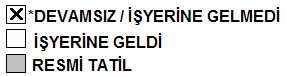 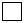 